Lesson 1: How well can I empathise with Greta as a character? 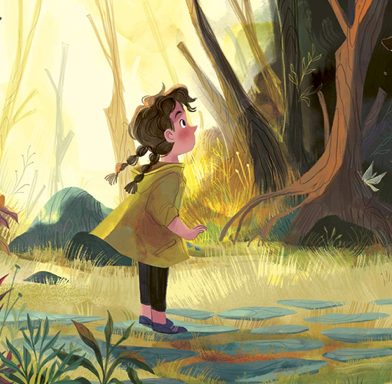 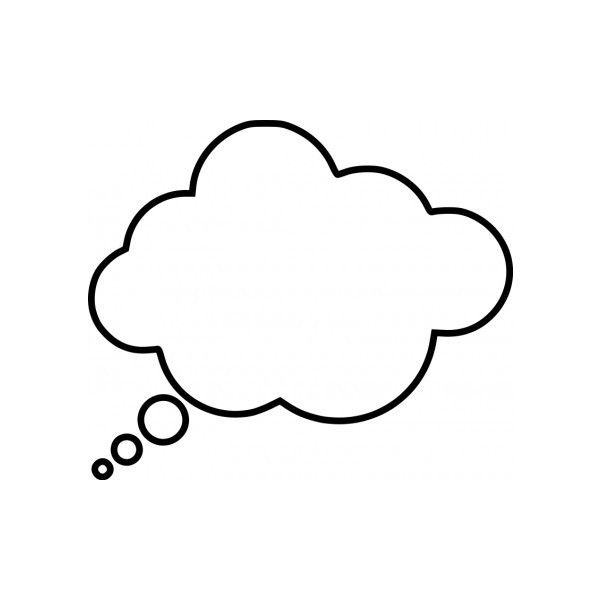 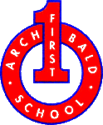 